4А класс участвовал в мастер-классе кукол!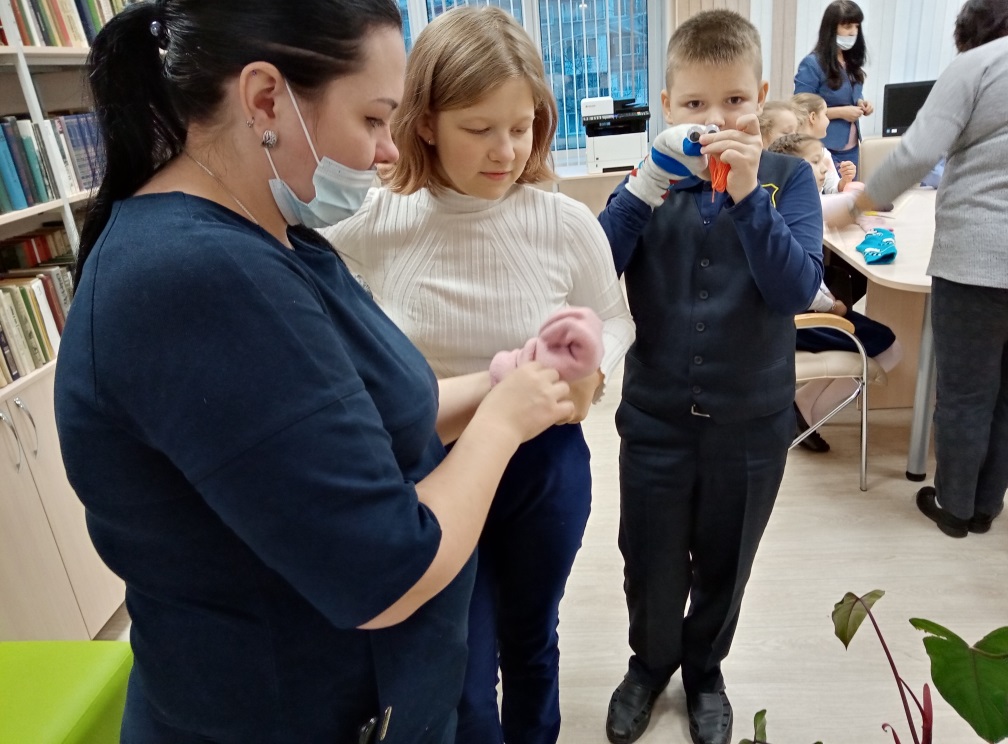 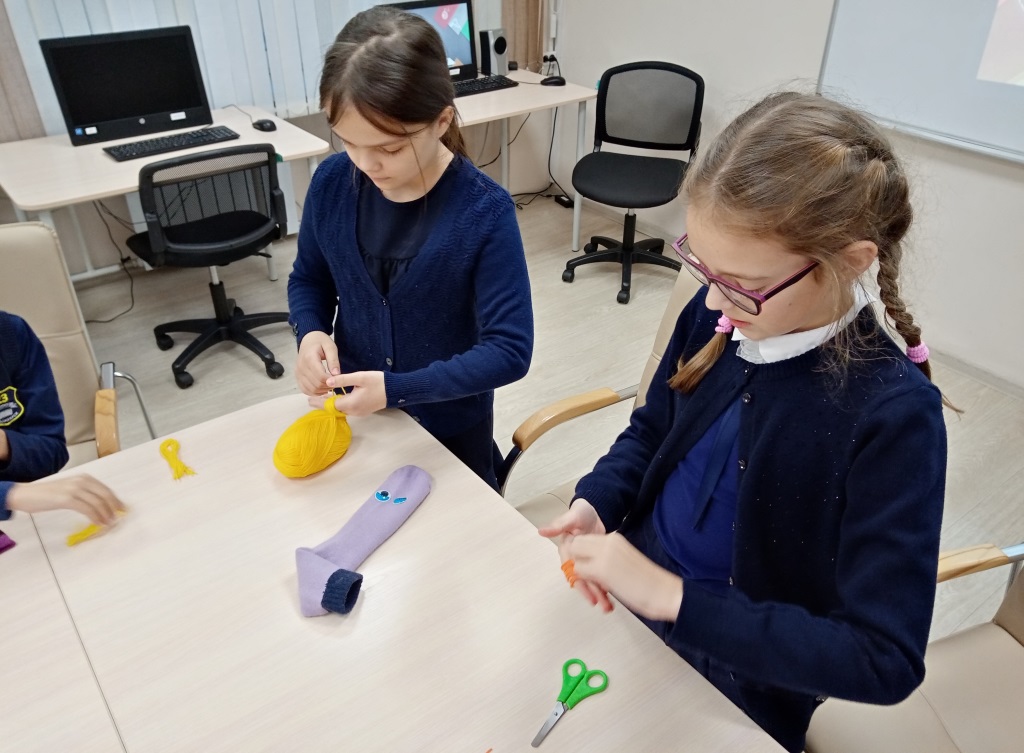 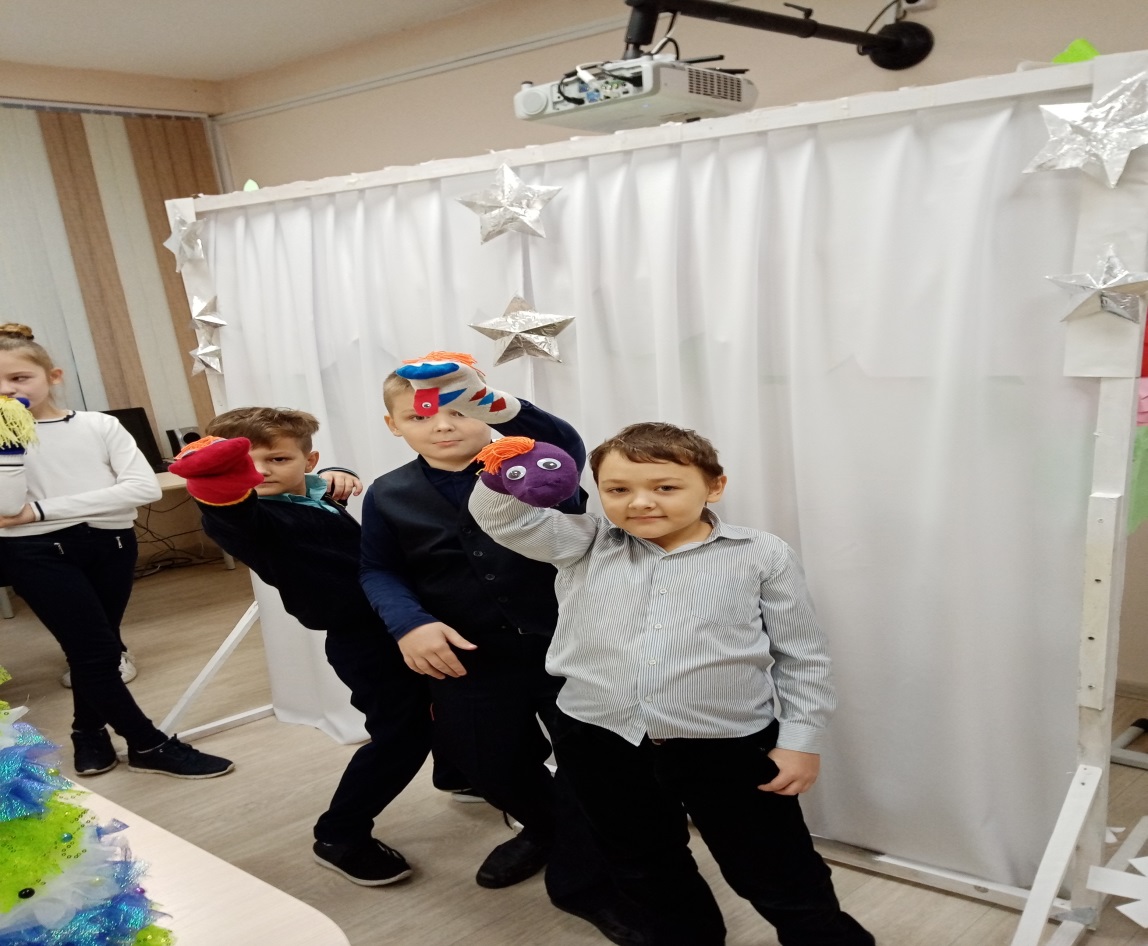 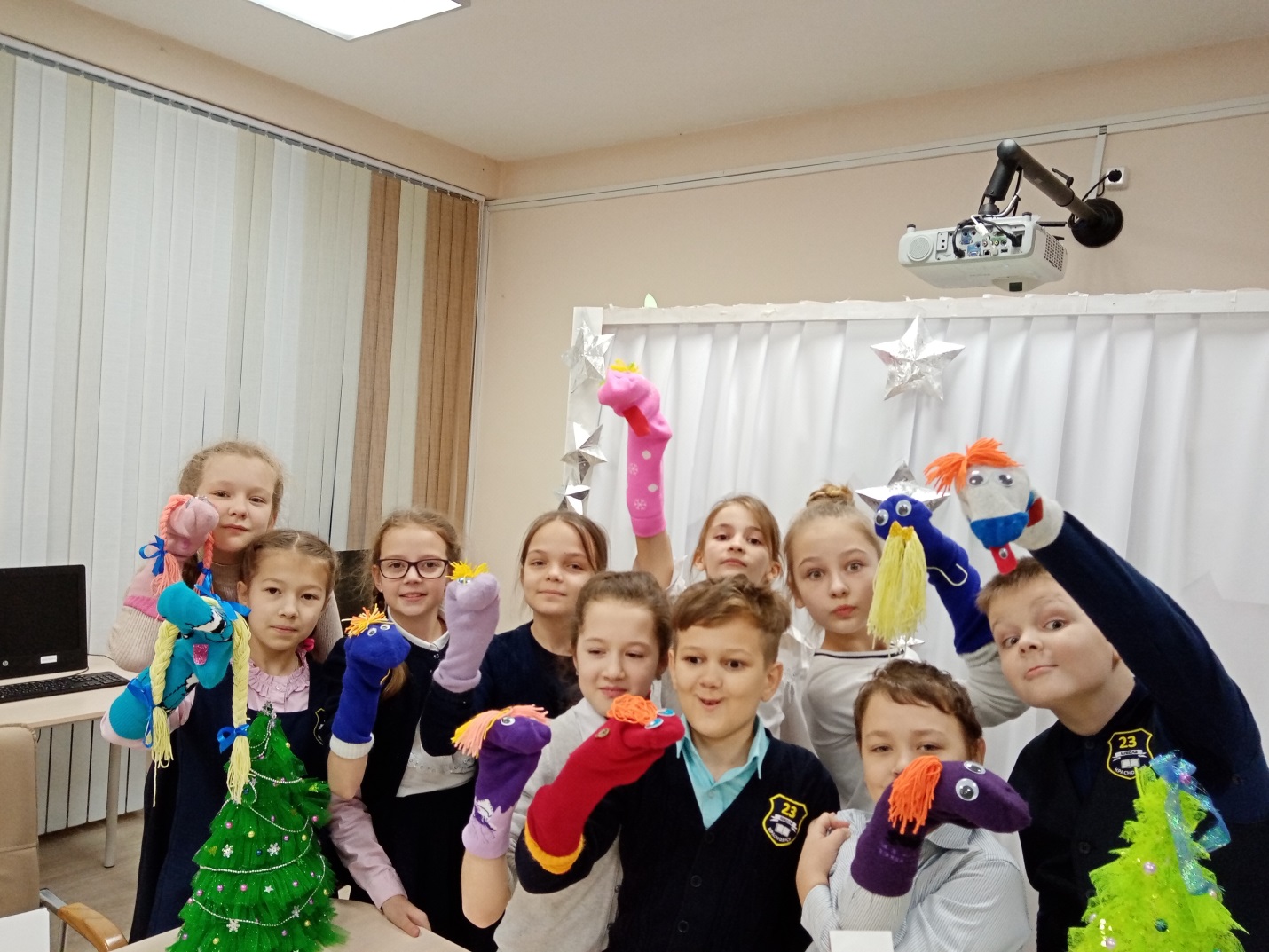 